Names: ________________Period #: _______Apartheid Video Research Notes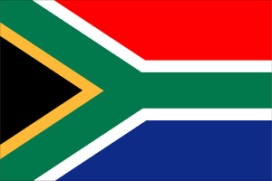 PART 1 – Definition Define Apartheid:What is the origin or what language did the word come from?PART 2 - The history of South Africa1. South Africa was a colony of which two European countries? 2. When did South Africa receive its independence?3. Why did the British give South Africa independence? Make note of THREE interesting facts about South Africa BEFORE the creation of apartheid.PART 3 - The creation of South Africa’s apartheid policyWhen was the apartheid policy implemented in South Africa? What was the purpose of Apartheid?How were races divided in South Africa?The name of the person(s) or organization who implemented (began) apartheid include:The name of the person(s) or organization who protested against apartheid:PART 3 – How apartheid affected South African peopleDescribe South Africa’s apartheid policy:Provide two examples of the laws and explain them in your own words.1.2. Name the political organization which led the protest against apartheid?Save an image to your backpack (Edmodo) which describes an event or experience of the affects of apartheid through the eyes of a white South African.Save an image to your backpack (Edmodo) which describes an event or experience of the affects of apartheid through the eyes of a non-white South AfricanPART 3 – The end of apartheidThe name of the person(s) or organization who help end apartheid include:How did apartheid end?What role did other countries play in the role in the end of apartheid, what did they do?Name one item which is different in South Africa after the end of apartheid.PART4 – Meet F. W. de KlerkDescribe F. W. de Clerk’s role and accomplishments in the history of South Africa and apartheid.What role did F.W. de Klerk play in the end of apartheid?List one important statement from his speech?PART 5 – Meet Nelson Mandela Describe Nelson Mandela’s role and accomplishments in the history of South Africa and apartheid.What role did Nelson Mandela play in the end of apartheid?After watching the video and listening the poem in Invictus, why do you think Mandela keep the poem in his prison cell.  What do you think the poem means? 